Latvijas Trofi reidu Tūrisma kausa izcīņas 1. posma sacensību
“Nakts Labirints 2018”Papildus NolikumsSATURS:1. PROGRAMMA2. ORGANIZĀCIJA3. DALĪBNIEKU AUTO UN EKIPĒJUMS4. KUSTĪBA5. ATBILDĪBA UN DROŠĪBA6. PIETEIKUMI UN ZIEDOJUMI7. PROTESTI UN APELĀCIJA8. CITA  INFORMĀCIJAPROGRAMMA.Latvijas Trofi reidu tūrisma kausa izcīņa 1. posms “Nakts Labirints 2018” (turpmāk - sacensības) notiek 2018. gada 24.februārī Latvijā, Ādažos.Dalībnieku reģistrācija un tehniskā komisija notiek 24. februārī Ādažos, pie kafejnīcas „Julata”, GPS koordinātes: N 57 04,843/ E 24 19,646. Sacensību reģistrācijas vietā visām ekipāžām reģistrācijas laikā ir jāsaņem maršruta kontroles iekārta (GPS „melnā kaste”), par kuru visu sacensību laiku ekipāža ir pilnā mērā materiāli atbildīga.Sacensības notiek saskaņā ar LAF Nacionālo sporta kodeksu un Latvijas Trofi reidu Tūrisma kausa 2018. gada nolikumu un šo papildus nolikumu.Pasākuma programma sestdien, 24.februārī:Pasākuma Bāzes vieta – kafejnīca „Julata” Ādažos, Gaujas ielā 27 (www.julata.lv, GPS koordinātes: N 57 04,843/ E 24 19,646). 13:30 – 15:20 – dalībnieku reģistrācija un tehniskā komisija Bāzē. Iespējams paēst pusdienas un savlaicīgi pasūtīt vakariņas (5 EUR/pers.).15:45 – dalībnieku sapulce.16.00 – Brauciena sākums. Leģenda, orientēšanās, dažādi navigācijas uzdevumi.23:00 – pirmās automašīnas finišs Bāzē. Vakariņas.0:30 – Rezultātu paziņošana, uzvarētāju apbalvošana. Diplomu pasniegšana visiem pasākuma dalībniekiem.ORGANIZĀCIJA.Sacensības rīko: LAF biedrs – biedrība „4x4 Centrs” (reģ.nr. 40008185318, www.4x4centrs.lv). Edvīns Bauers (t.29424541).Pasākuma direktors – Edvīns Bauers (t.29424541)Galvenais tiesnesis – Gabriels Žīgurs (t.29250112)Sacensību sekretārs – Krišjānis Vīdušs (t.26664992)Medicīnas nodrošinājums– tiks nozīmēts vēlāk, Lic. Nr.DALĪBNIEKU AUTO UN EKIPĒJUMS.Sacensībās var piedalīties jebkura fiziska persona, kas sasniegusi 16 gadu vecumu. Pie stūres esošajam dalībniekam jābūt derīgai atbilstošas kategorijas autovadītāja apliecībai.Obligātais ekipējumsPārtikas un dzeramā ūdens minimums katram ekipāžas dalībniekam (10 stundām).piemērots apģērbsDinamiskā (elastīgā) vilkšanas strope vai virveAutomašīnām ar vinču – strope vinčaiVilkšanas āķi automašīnas priekšpusē un aizmugurēDigitālā fotokamera ar atmiņas karti vai USB kabeliGPS, planšetdators (ieteicams).Kontrolpunktu koordinātes dalībnieki var saņemt divos veidos:Dokumentācijā;Reģistrācijā iesniedzot savu USB atmiņas moduli (fleškarti) koordināšu ievadīšanai elektroniskā formātā. Citi informācijas nesēji (GPS aparāti, datori utt.) netiek pieņemti!Dalībnieki startē individuāli, vienā no divām ieskaites grupām:Vieglās apvidus automašīnasSide-By-Side kvadricikli Prasības dalībnieku automašīnām un kvadricikliem – saskaņā ar Tūrisma kausa gada Nolikumu p.4.1 un p.4.2.KUSTĪBA.Sacensību distances kopgarums ~200 km jeb ~ 7 stundas.Sacensību dalībnieku uzdevums – veikt sacensību organizatora nosprausto maršrutu ar  leģendas un kartes palīdzību noteiktā laikā, atrast un sasniegt visus uzdotos kontrolpunktus. ATBILDĪBA UN DROŠĪBA.Pasākuma laikā kustība notiek saskaņā ar Ceļu satiksmes noteikumiem. Dalībnieki paši ir atbildīgi par savu veselību, sev vai citām personām nodarītajiem kaitējumiem.Pieteikums par dalību pasākumā apstiprina, ka dalībnieks ir iepazinies ar „LTČ 2018. gada čempionāta nolikumu”, kā arī konkrētā pasākuma papildus nolikumu, pilnībā piekrīt tiem un apņemas tos ievērot.PIETEIKUMI UN ZIEDOJUMI.Ziedojums pasākuma organizēšanai :Piesakot dalību un pārskaitot dalības maksu līdz 16.februārim – EUR 120 par automašīnu. Piesakot dalību un pārskaitot dalības maksu no 16. līdz 23. februārim – EUR 135 par automašīnu.Piesakoties pasākuma dienā – EUR 150 par automašīnu.Ziedojumu jāveic ar pārskaitījumu, maksājumā norādot ekipāžas pilota vārdu, uzvārdu,  maksājuma mērķi -  ziedojums “Nakts Labirints 2018” organizēšanai. Rekvizīti: Biedrība „4x4 Centrs”, Reģ. nr. 40008185318, Adrese: Meistaru iela 4-5, Rīga, LV-1050, Banka: A/S Swedbank, Konts: LV61HABA0551031829178.Organizatoram ir tiesības pilnīgi vai daļēji atbrīvot dalībnieku no dalības maksas, kā arī atteikt dalību, nepaskaidrojot iemeslu.Pieteikties pasākumam var, aizpildot on-line pieteikuma karti interneta vietnē www.4x4centrs.lv un pārskaitot dalības maksu uz augstāk norādīto kontu. Pieteikumi bez avansa maksājuma netiek ņemti vērā! Ja kādu iemeslu dēļ nav iespēju pārskaitīt avansu vai vēlaties īpašu dalības maksu – zvaniet!PROTESTI UN APELĀCIJA.Protestu un apelācijas iesniegšanas kārtība notiek saskaņā ar LTČ 2018. gada nolikumu un LAF nacionālo sporta kodeksu un Trofi – reidu norises noteikumiem.Protesta drošības summa 100 EUR.CITA  INFORMĀCIJA.Informāciju par dalībnieku automašīnām, vērtējumu, apbalvošanu, reklāmas izvietošanu skatīt LTČ 2018. gada nolikumā.Organizatora izsniegtās uzlīmes ir obligātais ekipējums, un tās jāuzlīmē norādītajās vietās. Atteikšanās no uzlīmju izvietošanas uz savas automašīnas maksā EUR 25.Jebkuru papildus informāciju par pasākumu var iegūt pa tālr. 29424541 (Edvīns), t.26664992 (Krišjānis)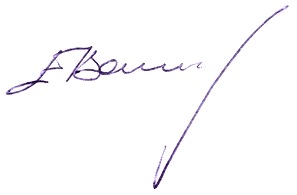 Sacensību direktors:	/Edvīns Bauers/2018. gada. 24. februāris